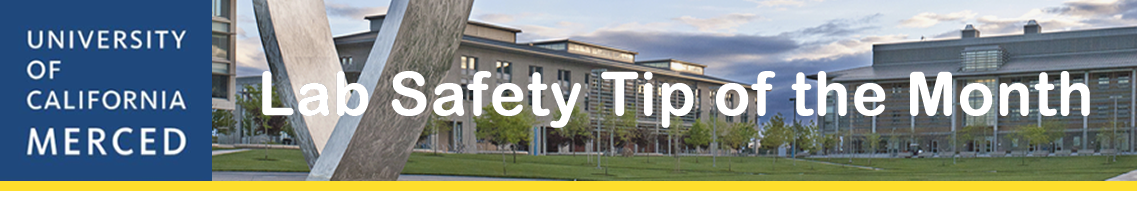 Chemical Inventory and BarcodingEHS is proud to announce the new system-wide chemical inventory system (UC Chemicals) is available, and your inventories have been uploaded for you. 

To access the program go to http://ehs.ucmerced.edu/research-safety/chem-inventoryLog in with your single sign-on:Everyone listed in LHAT will have access to the inventory.An app can be downloaded for your phone or tablet.Maintain your inventory:EHS will add hazardous materials; however, non-hazardous materials must be added by the lab. EH&S supplies the barcodesRemove chemicals when consumed:In the app, scan the barcode and select “remove”.Alternatively, send the barcode stickers with your chemical waste pickup or campus mail them to EH&S.  We will then remove the chemicals for you.Need Help navigating the Chemical Inventory Web site?      Contact us at (209) 228-2347 or  ehs@ucmerced.edu.